LAS LETRAS “CE - CI”CRECEMOS SANOS Y FELICES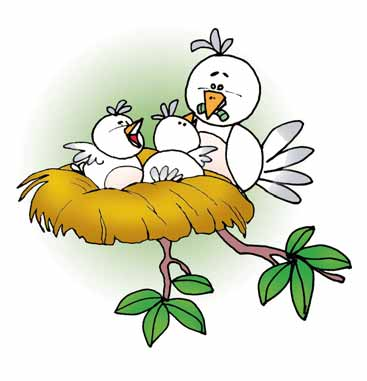 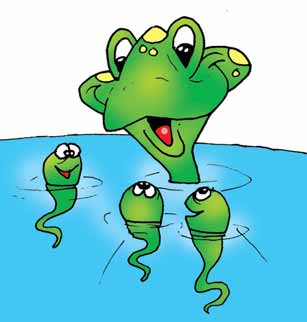 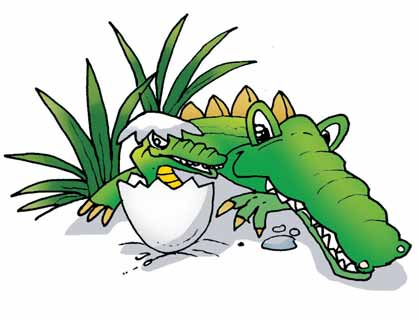 ACTIVIDADESResponde  oralmente.¿Qué observas?¿Cómo nacen las aves?¿Cómo nacen los reptiles y los peces?¿Cómo nacen los niños y las niñas?Celia  es mamá.CeliaC-e-l-i-aCe - liace - ci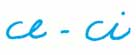 Lee las palabras.Lee las palabras escritas, búscalas en la sopa de letras y enciérralos.cinecerrodulcecebadapeceraCompleta estas palabras con   ce, ci.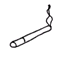 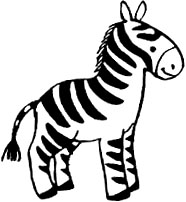 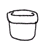 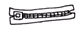 Lee,  pinta  y reproduce.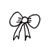 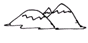 cebadarebadulírdñrlaerarecepocinetu